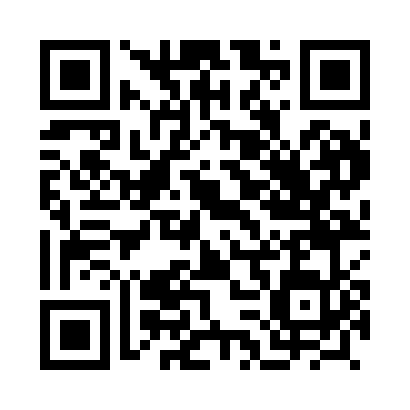 Prayer times for Adhrahma, PakistanWed 1 May 2024 - Fri 31 May 2024High Latitude Method: Angle Based RulePrayer Calculation Method: University of Islamic SciencesAsar Calculation Method: ShafiPrayer times provided by https://www.salahtimes.comDateDayFajrSunriseDhuhrAsrMaghribIsha1Wed3:515:2112:043:446:488:182Thu3:505:2012:043:446:498:193Fri3:495:1912:043:446:498:204Sat3:475:1812:043:446:508:215Sun3:465:1712:043:446:518:226Mon3:455:1612:043:446:528:237Tue3:445:1512:043:446:528:248Wed3:435:1512:043:446:538:259Thu3:425:1412:043:446:548:2610Fri3:415:1312:043:446:548:2711Sat3:405:1212:043:446:558:2812Sun3:385:1112:033:446:568:2913Mon3:375:1112:033:446:578:3014Tue3:365:1012:033:446:578:3115Wed3:355:0912:033:456:588:3216Thu3:355:0912:043:456:598:3317Fri3:345:0812:043:456:598:3418Sat3:335:0712:043:457:008:3519Sun3:325:0712:043:457:018:3620Mon3:315:0612:043:457:018:3721Tue3:305:0612:043:457:028:3822Wed3:295:0512:043:457:038:3923Thu3:295:0512:043:457:038:4024Fri3:285:0412:043:457:048:4125Sat3:275:0412:043:457:058:4226Sun3:265:0312:043:457:058:4227Mon3:265:0312:043:457:068:4328Tue3:255:0312:043:467:078:4429Wed3:255:0212:053:467:078:4530Thu3:245:0212:053:467:088:4631Fri3:235:0212:053:467:088:47